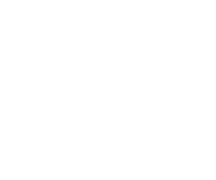 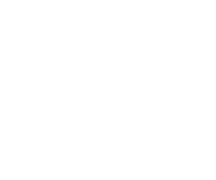 Is thanked for their participation in today’s safety lesson on:infant safe sleep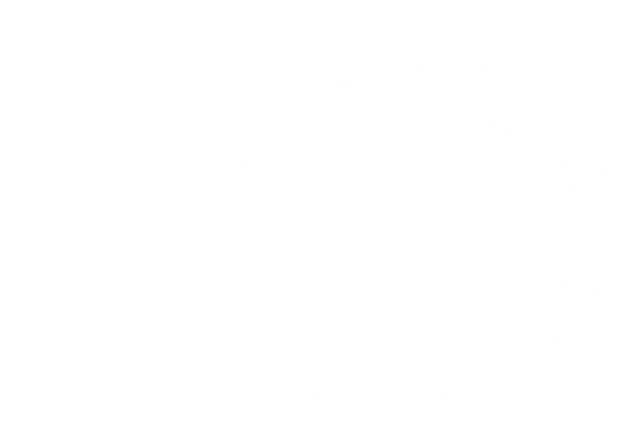 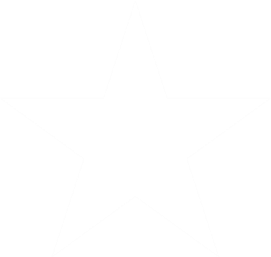 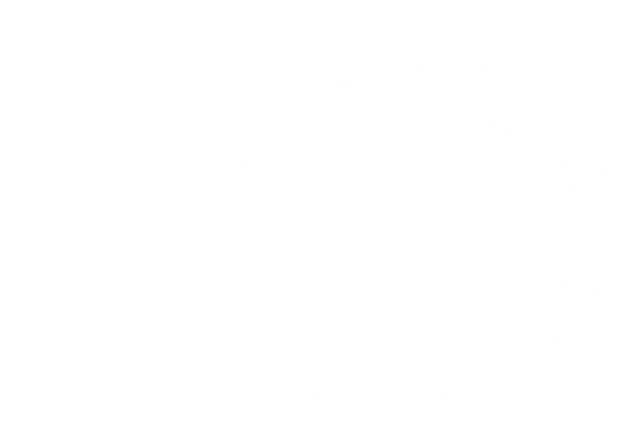 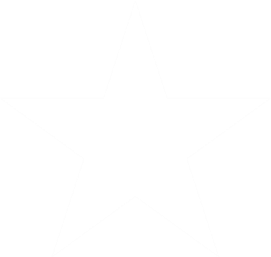 